      РЕСПУБЛИКА  ИНГУШЕТИЯ ГIАЛГIАЙ РЕСПУБЛИКА МИНИСТЕРСТВО ИМУЩЕСТВЕННЫХ И ЗЕМЕЛЬНЫХ ОТНОШЕНИЙ РЕСПУБЛИКИ ИНГУШЕТИЯ(МИНИМУЩЕСТВО ИНГУШЕТИИ)Р А С П О Р Я Ж Е Н И Е04.08.2016 г.                                                               № 228г. Назрань «Об утверждении аукционной документации»      На основании  Закона Республики Ингушетия от 02.12.2003 N 63-РЗ "О приватизации государственного имущества"  и Распоряжения Правительства Республики Ингушетия от 25 июля 2015 г. №553-р: Утвердить аукционную документацию  на  проведение  аукциона   попродаже государственного имущества керамзитового завода, расположенного по адресу: Республика Ингушетия,  г. Карабулак, ул. Промысловая.Контроль за  выполнением  данного   распоряжения     возложить    назаместителя министра имущественных и земельных отношений Республики Ингушетия -  Могушкова А-Х. М.Министр                                                                                   М. ЦечоеваУТВЕРЖДЕНОРаспоряжениемМинимущества Ингушетииот 04.08.2016  г.  № 228АУКЦИОННАЯ ДОКУМЕНТАЦИЯ ПО ПРОДАЖЕГОСУДАРСТВЕННОГО ИМУЩЕСТВА Керамзитового завода, расположенного по адресу: РИ,  г. Карабулак, ул. Промысловая.г. Назрань2016 год1.ИНФОРМАЦИОННОЕ СООБЩЕНИЕМинистерство имущественных и земельных отношений Республики Ингушетия, именуемое в дальнейшем «Продавец», сообщает о проведении аукциона по продаже государственного имущества.Продажа государственного имущества осуществляется на основании Прогнозного плана (программы) приватизации государственного имущества Республики Ингушетия на 2016 год, утвержденного Распоряжением Правительства Республики Ингушетия  от 13 мая 2016  г. №325-р. Собственник выставляемого на торги имущества: Республика Ингушетия Решение собственника о проведении торгов: Распоряжение Правительства Республики Ингушетия от 25  июля 2016 г. №533-р.Способ приватизации: продажа государственного имущества на аукционе.Сайт размещения информации о торгах: www.torgi.gov.ruФорма аукциона: открытая по форме подачи предложений о цене.Дата публикация извещения: «___» _________2016 г.Количество лотов: 1Контактная информация организатора торгов:Наименование организации: Министерство имущественных и земельных отношений Республики ИнгушетияТелефон: 8(873)2 -22-27-28Факс: 8(873)2-22-56-79 Е-mail: mio.ri@mail.ru, mio.ri-privatization@mail.ruКонтактное лицо: Ахильгова Роза УмаровнаДата начала подачи заявок: 05.08.2016 г.Дата окончания подачи заявок: 30.08.2016 г.Время и место подачи заявок: Республика Ингушетия, г. Назрань, пр. им.                             И. Базоркина №70  с 10.00 до 17.00 часов.Дата ,   время и место рассмотрения заявок: 05.09.2016г. в 10.00 час.Республика Ингушетия, г. Назрань, пр. им. И. Базоркина№70.Дата и время проведения аукциона: 08.09.2016 г. в 11.00 час.2. Сведения об имуществе2.1.Наименование, состав и характеристика государственного имуществаЛот №1: - Эстакада - 25 кв. м.- Эстакада – 25 кв. м. -Эстакада – 25 кв. м.- Здание – 56,7 кв. м.- Здание – 74,4 кв. м.- Здание – 83,1000 кв. м.- Здание – 869,4 кв. м.- Здание – 56,7 кв. м.- КПП – 2,5 кв. м.- Котельная – 8,7000 кв. м.- 3-х этажное здание – 660,2 кв. м.- Склад – 231,2 кв. м.- Земельный участок – 20000 кв. м.Адрес (местоположение): Республика Ингушетия.  г. Карабулак, ул. Промысловая Существующие ограничения (обременения) права – не зарегистрировано;2.2.Начальная цена продажи государственного имуществаЛот №1 – 41 600  000 (Сорок один миллион шестьсот тысяч) рублей 00 коп.,  в том числе НДС, в соответствии с отчетом об определении рыночной стоимости. Шаг аукциона – 1%3.Условия участия в аукционе3.1. Общие условияЛицо, отвечающее признакам покупателя в соответствии с Федеральным законом «О приватизации государственного и муниципального имущества» от 21 декабря 2001 года № 178-ФЗ и желающие приобрести имущество, выставляемого на аукцион (далее –Претендент), обязан осуществить следующие действия:внести задаток на счет, указанный в настоящем Информационном сообщении;в установленном порядке подать заявку по форме, опубликованной в приложении к настоящему информационному сообщению.Ограничений участия отдельных категорий физических и юридических лиц не установлено.3.2. Размер задатка, срок и порядок его внесения, реквизиты счета Настоящее информационное сообщение является публичной офертой для заключения договора о задатке в соответствии со ст.437 Гражданского кодекса Российской Федерации, а подача Претендентом заявки и перечисление задатка являются акцептом оферты, после чего договор о задатке считается заключенным в письменной форме.Для участия в аукционе претендент вносит задаток в размере 20 процентов начальной цены, указанной в информационном сообщении о продаже государственного имущества.Размер задатка составляет (с учетом НДС):Лот №1- 8 320 000  (восемь миллионов триста двадцать тысяч)  рублей 00 копеекСрок и порядок внесения задатка: задаток вносится на счет продавца не позднее последнего дня приема заявок, т.е.30.08.2016 г.Документом, подтверждающим поступление задатка на счет Продавца, является выписка со счета продавца.Банковские реквизиты для перечисления задатка: Расчетный счет № 40302810426182000002 (Министерство имущественных и земельных отношений Республики Ингушетия) ИНН/КПП  0602012733/060601001, ОКПО: 00048455; БИК:042618001. Название финансового органа: УФК по Республике Ингушетия     л/с 05142144540НБ Республика Ингушетия  г. Магас, ИНН 0606001813 ОКТМО: 26701000(код БК 163 11402023020000410)Назначение платежа: задаток для участия в аукционе по продаже объекта с учетом НДСЗадаток вносится единым платежом.3.3.Порядок возвращения задатка:     Возврат задатка производится продавцом по реквизитам платежного документа Претендента о поступлении задатка на счет, указанный в п.3.2. настоящего информационного сообщения в следующих случаях:3.3.1. В случае, если Претенденту отказано в принятии заявки на участие в аукционе, продавец возвращает задаток Претенденту в течении пяти рабочих дней с даты отказа в принятии заявки, проставленной продавцом на описи представленных претендентом документов.3.3. 2.В случае, если претендент не допущен к участию в аукционе, продавец обязуется возвратить задаток претенденту в течении пяти рабочих дней с даты подведения итогов аукциона.3.3.3. В случае, если участник не признан победителем аукциона, продавец обязуется перечислить сумму задатка в течении пяти рабочих дней с даты подведения итогов аукциона.3.3.4.В случае отзыва претендентом в установленном порядке заявки на участие в аукционе продавец обязуется возвратить задаток претенденту в следующем порядке:если претендент отозвал заявку до даты окончания приема заявок, задаток возвращается в течении пяти рабочих дней с даты получения продавцом письменного уведомления претендента об отзыве заявки;если заявка отозвана претендентом позднее даты окончания приема заявок, задаток возвращается в порядке, установленном для участников аукциона.3.3.5. Задаток победителя аукциона засчитывается в счет оплаты приобретаемого имущества, при этом:      В случае если участник, признанный победителем аукциона, уклоняется или отказывается от заключения договора купли – продажи в течении пятнадцати рабочих дней с даты подведения итогов аукциона, задаток претенденту не возвращается;      В случае, неисполнения обязанности по оплате имущества в соответствии с договором купли - продажи участником, признанным победителем аукциона и заключившим с продавцом договор купли-продажи, задаток ему не возвращается.3.3.6.В случае признания аукциона несостоявшимся, продавец обязуется возвратить задаток претенденту в течении пяти рабочих дней с даты подведения итогов аукциона.3.3.7.В случае отмены проведения настоящего аукциона продавец возвращает задатки претендентам в течении пяти рабочих дней с даты опубликования об этом в информационном сообщении.3.4.Порядок подачи заявок на участие в аукционе    Одно лицо имеет право подать только одну заявку.     Заявки подаются начиная с опубликованных даты и времени начала приема заявок до даты и времени окончания приема заявок, указанных в настоящем информационном сообщении, путем вручения их продавцу.     Заявки, поступившие по истечении срока их приема, возвращаются претенденту или его уполномоченному представителю под расписку вместе с описью, на которой делается отметка об отказе в принятии документов.      Заявка считается принятой продавцом, если ей присвоен регистрационный номер, о чем на заявке делается соответствующая отметка.       Заявки подаются претендентом (лично или через своего полномочного представителя) и принимаются продавцом в установленный срок одновременно с полным комплектом требуемых для участия в аукционе документов. Не допускается представление дополнительных документов к поданным ранее вместе с заявкой.      Претендент имеет право отозвать заявку на участие в аукционе путем вручения (лично или через своего полномочного представителя) соответствующего уведомления продавцу в порядке (время и место), установленном для подачи заявок до признания его участником аукциона.3.5. Перечень требуемых для участия в аукционе документови требования к их оформлению3.5.1. Заявка в двух экземплярах по форме, представленной в приложении к настоящему информационному сообщению.3.5.2. Доверенность на лицо, имеющее право действовать от имени претендента, если заявка подается представителем претендента, оформленная в установленном порядке, или нотариально заверенная копия такой доверенности. В случае если доверенность на осуществление действий от имени претендента подписана лицом, уполномоченным руководителем юридического лица, заявка должна содержать также документ, подтверждающий полномочия этого лица.3.5.3. Опись представленных документов, подписанная претендентом или его уполномоченным представителем, в двух экземплярах.     Претенденты – физические лица предъявляют документ, удостоверяющий личность, или представляют копии всех его листов. Претенденты – юридические лица дополнительно представляют:заверенные копии учредительных документов;документ, который подтверждает полномочия руководителя юридического лица на осуществление действий от имени юридического лица (копия решения о назначении этого лица или о его избрании) и в соответствии с которым руководитель юридического лица обладает правом действовать от имени юридического лица без доверенности;документ, содержащий сведения о доле Российской Федерации, субъекта Российской Федерации или муниципального образования в уставном капитале юридического лица (реестр владельцев акций либо выписка из него или заверенное печатью юридического лица и подписанное его руководителем письмо).Указанные документы (в том числе копии документов) в части их оформления, заверения и содержания должны соответствовать требованиям законодательства Российской Федерации и настоящего информационного сообщения. Документы, представляемые иностранными лицами, должны быть легализованы в установленном порядке и иметь нотариально заверенный перевод на русский язык.Заявки подаются одновременно с полным комплектом документов, установленным в настоящем информационном сообщении.Все листы документов, представляемых одновременно с заявкой, либо отдельные тома данных документов должны быть прошиты, пронумерованы, скреплены печатью претендента (для юридического лица) и подписаны претендентом или его представителем.К данным документам (в том числе к каждому тому) также прилагается опись. Заявка и такая опись составляется в двух экземплярах, один из которых остается у продавца, другой у претендента.Соблюдение претендентом указанных требований означает, что заявка и документы, представляемые одновременно с заявкой, поданы от имени претендента. При этом, ненадлежащее исполнение претендентом требования о том, что все листы документов, представляемых одновременно с заявкой, или отдельные тома документов должны быть пронумерованы, не является основанием для отказа претенденту в участии в продаже.Не подлежат рассмотрению документы, исполненные карандашом, имеющие подчистки, приписки, иные не оговоренные в них исправления. Исправления, внесенные при необходимости, должны быть заверены подписью должностного лица и проставлением печати юридического лица, их совершивших. Если документ оформлен нотариально, соответствующие исправления должны быть также подтверждены нотариусом.4. Определение участников аукционаВ указанный в настоящем информационном сообщении день определения участников аукциона Продавец рассматривает заявки и документы претендентов и устанавливает факт поступления на счет Продавца установленных сумм задатков.По результатам рассмотрения заявок и документов Продавец принимает решение о признании претендентов участниками аукциона.Претендент не допускается к участию в аукционе по следующим основаниям:представленные документы не подтверждают право претендента быть покупателем в соответствии с законодательством Российской Федерации;представлены не все документы в соответствии с перечнем, указанным в информационном сообщении, или оформление указанных документов не соответствует законодательству Российской Федерации;заявка подана лицом, не уполномоченным претендентом на осуществление таких действий;не подтверждено поступление в установленный срок задатка на счет Продавца, указанный в настоящем информационном сообщении.Настоящий перечень оснований отказа претенденту в участии в аукционе является исчерпывающим.Претенденты, признанные участниками аукциона, и претенденты, не допущенные к участию в аукционе, уведомляются об этом не позднее следующего рабочего дня с даты оформления данного решения в письменной форме путем вручения им под расписку соответствующего уведомления либо путем направления такого уведомления по почте заказным письмом. Информация об отказе в допуске к участию в аукционе размещается на официальном сайте и на сайте Продавца в сети Интернет в срок не позднее рабочего дня, следующего за днем принятия указанного решения.До признания Претендента участником аукциона он имеет право посредством уведомления в письменной форме отозвать зарегистрированную заявку.Претендент приобретает статус участника аукциона с момента оформления Продавцом протокола о признании претендентов участниками аукциона.5. Порядок проведения аукционаАукцион начинается в установленный в настоящем информационном сообщении день и час.1. Претендент приобретает статус участника аукциона с момента оформления продавцом протокола о признании претендентов участниками аукциона.2. Аукцион с подачей предложений о цене имущества в открытой форме проводится в следующем порядке:а) аукцион должен быть проведен не позднее третьего рабочего дня  с даты определения участников аукциона, указанной в информационном сообщении о проведении аукциона;б) аукцион ведет аукционист в присутствии уполномоченного представителя продавца, который обеспечивает порядок при проведении торгов;в) участникам аукциона выдаются пронумерованные карточки участника аукциона (далее именуются - карточки);г) аукцион начинается с объявления уполномоченным представителем продавца об открытии аукциона;д) после открытия аукциона аукционистом оглашаются наименование имущества, основные его характеристики, начальная цена продажи и "шаг аукциона"."Шаг аукциона" устанавливается продавцом в фиксированной сумме, составляющей один процент от начальной цены продажи, и не изменяется в течение всего аукциона;е) после оглашения аукционистом начальной цены продажи участникам аукциона предлагается заявить эту цену путем поднятия карточек;ж) после заявления участниками аукциона начальной цены аукционист предлагает участникам аукциона заявлять свои предложения по цене продажи, превышающей начальную цену. Каждая последующая цена, превышающая предыдущую цену на "шаг аукциона", заявляется участниками аукциона путем поднятия карточек. В случае заявления цены, кратной "шагу аукциона", эта цена заявляется участниками аукциона путем поднятия карточек и ее оглашения;з) аукционист называет номер карточки участника аукциона, который первым заявил начальную или последующую цену, указывает на этого участника и объявляет заявленную цену как цену продажи. При отсутствии предложений со стороны иных участников аукциона аукционист повторяет эту цену 3 раза. Если до третьего повторения заявленной цены ни один из участников аукциона не поднял карточку и не заявил последующую цену, аукцион завершается;и) по завершении аукциона аукционист объявляет о продаже имущества, называет его продажную цену и номер карточки победителя аукциона. Победителем аукциона признается участник, номер карточки которого и заявленная им цена были названы аукционистом последними;к) цена имущества, предложенная победителем аукциона, заносится в протокол об итогах аукциона, составляемый в 2 экземплярах.Протокол об итогах аукциона, подписанный аукционистом и уполномоченным представителем продавца, является документом, удостоверяющим право победителя на заключение договора купли-продажи имущества.Если при проведении аукциона продавцом проводились фотографирование, аудио- и (или) видеозапись, киносъемка, то об этом делается отметка в протоколе. В этом случае, материалы фотографирования, аудио- и (или) видеозаписи, киносъемки прилагаются в течение суток к протоколу (экземпляру продавца) в соответствии с актом, подписываемым лицом, осуществлявшим фотографирование, аудио- и (или) видеозапись, киносъемку, аукционистом и уполномоченным представителем продавца;л) если после троекратного объявления начальной цены продажи ни один из участников аукциона не поднял карточку, аукцион признается несостоявшимся.     В случае признания аукциона несостоявшимся, продавец в тот же день составляет соответствующий протокол, подписываемый им (его уполномоченным представителем), а также аукционистом6. Порядок заключения договоракупли-продажи имущества по итогам аукциона      Договор купли-продажи государственного имущества заключается между Продавцом и Победителем аукциона в установленном законодательством порядке в течение пяти рабочих дней с даты подведения итогов аукциона. При уклонении или отказе победителя от заключения в установленный срок договора купли-продажи задаток ему не возвращается, а победитель утрачивает право на заключение указанного договора купли-продажи. Результаты аукциона аннулируются Продавцом.Оплата имущества Покупателем производится в порядке и сроки, которые установлены договором купли-продажи государственного имущества, но не позднее тридцати рабочих дней со дня заключения договора купли-продажи.Денежные средства в счет оплаты приватизируемого имущества подлежат перечислению (единовременно в безналичном порядке) Победителем аукциона в республиканский бюджет на счет по следующим реквизитам:Реквизиты для перечисления денег: Минимущество Ингушетии ИНН-0602012733, KПП – 060601001, УФК по Республике Ингушетия  (Минимущество Ингушетии л/с 04142144540), расчетный счет 40101810700000010004, БИК 042618001, ОКАТО 26406000000 .     Наименование банка получателя: Отделение НБ-Республика Ингушетия г. Магас Банка России по Респ. Ингушетия г. Магас (код БК 163 1140203020000410).Задаток, перечисленный покупателем для участия в аукционе, засчитывается в счет оплаты имущества.7. Переход права собственности на имущество    Передача имущества осуществляется по передаточному акту, подписываемому Покупателем и Продавцом после заключения договора купли-продажи и оплаты приобретенного по договору имущества. Факт оплаты подтверждается выпиской со счета о поступлении средств в размере и сроки, которые указаны в договоре купли-продажи. Имущество считается переданным покупателю со дня подписания передаточного акта Продавцом и Покупателем.8. Заключительные положения   Все вопросы, касающиеся проведения аукциона, не нашедшие отражения в настоящем информационном сообщении, регулируются законодательством Российской Федерации.9. ПриложенияПриложение № 1. Форма заявки на участие в аукционе.Приложение №2.Опись документовПриложение №3. Договор о задаткеПриложение №4. Договор купли-продажиПриложение №1к аукционной документации ПродавцуВ__________________________________________________________________________________ ЗАЯВКАна участие в аукционе по продаже государственного имуществалот № _____«____» ____________ 2016г.принимая решение об участии в аукционе по продаже государственного  имущества, который состоится ____________________________.:     Претендент обязуется в случае победы на аукционе в течение пяти рабочих дней с даты подведения итогов аукциона заключить договор купли - продажи государственного  имущества. Оплата имущества Покупателем производится в порядке и сроки, которые установлены договором купли-продажи гос.  имущества, но не позднее 30 рабочих дней со дня заключения договора купли-продажи». Подпись претендента или его полномочного представителя:__________________________/_____________________________________(подпись)«____» ________________ 2016 г.М.П.Заявка принята: ______час. ______мин. «____»____________ 2016г.Подпись уполномоченного лица, принявшего заявку_________________________/______________________(подпись)Опись документовна участие в аукционе по продаже государственного  имуществаЛот №_______ Подпись претендента или его полномочного представителя:__________________________/_____________________________________(подпись) (И.О. Фамилия)     «____» ________________ 2016 г.М.П.Приложение №3к аукционной документацииДоговор о задаткеЛот № ______г. Назрань                                                                                 «___» _____________ 2016г.Министерство имущественных и земельных отношений Республики Ингушетия именуемое в дальнейшем «Продавец», в лице _________________________________ действующего на основании Положения, с одной стороны и________________________________________________________________,(Ф.И.О./наименование претендента)именуемый в дальнейшем «Претендент», в лице ___________________________________, действующего на основании __________________ с другой стороны, заключили настоящий договор о нижеследующем:1. По настоящему договору Претендент обязуется перечислить денежную сумму (задаток) в размере ________________________________________________________________________________________________________________________________________________ (с учетом НДС) за участие __________________ в аукционе по продаже муниципального имущества(наименование муниципального имущества)расположенного по адресу: ____________________________________________________________Указанный задаток в случае победы в аукционе и заключения договора купли-продажи движимого имущества учитывается в оплату указанного договора. В случае не выигрыша торгов задаток возвращается на счет Претендента в течение пяти календарных дней со дня подведения итогов аукциона.2. Банковские реквизиты для перечисления задатка:Расчетный счет № 40302810426182000002(Министерство имущественных и земельных отношений Республики Ингушетия) ИНН/КПП  0602012733/060601001, ОКПО: 00048455; БИК:042618001. Название финансового органа: УФК по Республике Ингушетия л/с 05142144540НБ Республика Ингушетия  г. Магас, ИНН 0606001813 ОКТМО: 26701000Задаток вносится единым платежом.3. Банковские реквизиты Претендента (для возврата задатка):Подписи сторонПриложение № 4к аукционной документацииДОГОВОРкупли-продажи движимого имущества(лот №___)г. Назрнь                                                                              «___» _____________ 2016 г.Министерство имущественных и земельных отношений Республики Ингушетия, именуемое   в   дальнейшем   «Продавец»,   в    лице __________ действующего            на          основании        Положения,      с      одной         стороны и____________________________________________________________________________именуемый в дальнейшем «Покупатель», в лице ___________________________________, действующего на основании __________________, с другой стороны, заключили настоящий Договор о нижеследующем:1. Предмет договора.1.1. По настоящему Договору Продавец обязуется передать в собственность Покупателя, признанного победителем аукциона по продаже государственного имущества _________________________________________________________________________________________________________________________________________________________(наименование государственного имущества) расположенного по адресу: _________________________________________________________ (далее - Имущество) согласно Протоколу №__ от _____ об итогах аукциона по продаже муниципального имущества (приложение № 1 к настоящему Договору), в сроки, предусмотренные Договором, а Покупатель обязуется принять Имущество и уплатить за него цену, предусмотренную Договором.2. Цена и порядок расчетов2.1. Цена приобретаемого Покупателем Имущества установлена в соответствии с протоколом № ___ об итогах аукциона по продаже государственного  имущества от ___ 2015 года и составляет _________________ (_______________________) рублей с учетом НДС. Указанная цена является окончательной и изменению не подлежит.2.2. Задаток, внесенный Покупателем в соответствии с Договором о задатке № ___ от «___» __________________г. в размере _______________________________________________________ засчитывается в оплату приобретаемого Имущества.2.3. Оплата приобретаемого на аукционе Имущества производится в течение 30 рабочих дней со дня подписания настоящего договора купли-продажи в полном объеме единовременным платежом по следующим реквизитам:Минимущество Ингушетии ИНН-0602012733, KПП – 060601001, УФК по Республике Ингушетия  (Минимущество Ингушетии л/с 03142144540), расчетный счет 40101810700000010004, БИК 042618001, ОКАТО 26406000000 .     Наименование банка получателя: ГРКЦ ГУ Банка России по Респ. Ингушетия г. Магас (код БК 163 1140203020000410).В назначении платежа указать: «По договору купли-продажи государственного имущества».Датой оплаты Имущества считается дата поступления денежных средств на счет Продавца, указанный в настоящем пункте Договора.3. Передача Имущества и переход права собственности на Имущество4.1. Передача Имущества Продавцом и принятие его Покупателем осуществляются по подписываемому Сторонами Акту приема-передачи (Приложение №2 к настоящему Договору).4.2. Продавец гарантирует, что Имущество не находится под арестом, не заложено и не обременено правами третьих лиц.4.3. Продавец считается выполнившим свои обязательства по настоящему Договору с момента фактической передачи Имущества Покупателю.4.4. Покупатель считается выполнившим свои обязательства по настоящему Договору с момента зачисления на банковский счет Продавца суммы, указанной в разделе 2  Договора и принятия Имущества от продавца по Акту приема-передачи.5. Обязанности Сторон5.1. Покупатель обязуется:5.1.1. Полностью оплатить цену Имущества в размере, порядке и сроки, установленные разделом 2 настоящего Договора.5.1.2. Письменно своевременно уведомлять Продавца об изменении своих паспортных данных, почтовых и банковских реквизитах. В противном случае все извещения, уведомления, повестки и другие документы, направленные Покупателю по реквизитам, указанным в Договоре, считаются врученными Покупателю.5.1.3. В течение 5 (Пяти) дней после полной оплаты стоимости  Имущества представить Продавцу документы, подтверждающие оплату (далее - Документы), в том числе копию платежного документа.5.2. Продавец обязуется:5.2.1.  Об изменении реквизитов, указанных в пункте 2.3 настоящего Договора, письменно своевременно уведомить Покупателя.5.2.2. Передать Покупателю Имущество по Акту приема-передачи не позднее 30 календарных дней после полной оплаты Имущества.5.2.3. Обязанности Сторон, не урегулированные настоящим Договором, устанавливаются в соответствии с действующим законодательством.6. Ответственность Сторон6.1. Стороны несут ответственность за неисполнение обязательств по настоящему Договору в соответствии с действующим законодательством РФ.7. Рассмотрение споров7.1. Настоящий Договор может быть расторгнут по основаниям, установленным действующим законодательством, в том числе в связи с неоплатой или неполной оплатой Покупателем стоимости Имущества.7.2. Все споры между Сторонами, возникающие по настоящему Договору, разрешаются в соответствии с законодательством Российской Федерации.8. Особые условия Договора8.1. Настоящий Договор составлен в 2 (двух) экземплярах, имеющих одинаковую юридическую силу, из которых по одному экземпляру хранится у Сторон.9. Приложения к ДоговоруПриложение № 1. Протокол № ___ «Об итогах аукциона по продаже государственного имущества  от  ___   ________ 2016 годПриложение № 2. Акт приема-передачи Имущества.Подписи Сторон:         Приложение №2к Договору купли-продажи от «___» _________ 2016 г. № ____АКТ ПРИЕМА-ПЕРЕДАЧИк Договору купли-продажи государственногоимущества от «___»_______ 2016 годаНазрань                                                                                           «___» ____________ 2016 г.Министерство имущественных и земельных отношений Республики Ингушетия, именуемое в дальнейшем «Продавец», в лице _______________________, действующего          на          основании           Положения,            с           одной       стороны, и _______________________________________,именуемый в дальнейшем Покупатель, с другой стороны, составили настоящий акт в подтверждение нижеследующего:1. В соответствии с Договором купли-продажи движимого имущества от «__» ____ 2016 года (Далее – Договор) Продавец передает, а Покупатель принимает следующее государственное имущество:______________________________расположенное по адресу:Покупатель в полном объеме исполнил обязанность по оплате Имущества.С момента подписания настоящего Акта Продавец считается выполнившим свои обязательства по фактической передаче Имущества.Взаимные обязательства по договору выполнены сторонами надлежащим образом. Стороны претензий к друг другу не имеют.Настоящий Акт составлен в двух экземплярах – по одному для каждой из сторон. ФИО/Наименование претендентадля физических лицдля физических лицдля физических лицдля физических лицдля физических лицдля физических лицдля физических лицПаспортные данные:Паспортные данные:Серия№№выданг.(кем выдан)(кем выдан)(кем выдан)(кем выдан)(кем выдан)(кем выдан)(кем выдан)для юридических лицдля юридических лицдля юридических лицдля юридических лицдля юридических лицдля юридических лицдля юридических лицдля юридических лицдля юридических лицдля юридических лицДокумент о государственной  в качестве юридического лица:Документ о государственной  в качестве юридического лица:Документ о государственной  в качестве юридического лица:Документ о государственной  в качестве юридического лица:Документ о государственной  в качестве юридического лица:Документ о государственной  в качестве юридического лица:Документ о государственной  в качестве юридического лица:Документ о государственной  в качестве юридического лица:Документ о государственной  в качестве юридического лица:Документ о государственной  в качестве юридического лица:Документ о государственной  в качестве юридического лица:Документ о государственной  в качестве юридического лица:Документ о государственной  в качестве юридического лица:Документ о государственной  в качестве юридического лица:Документ о государственной  в качестве юридического лица:Документ о государственной  в качестве юридического лица:Документ о государственной  в качестве юридического лица:Документ о государственной  в качестве юридического лица:Документ о государственной  в качестве юридического лица:Документ о государственной  в качестве юридического лица:СерияСерияСерияСерия№№№дата дата дата дата дата дата дата дата г.Орган, осуществляющий регистрациюОрган, осуществляющий регистрациюОрган, осуществляющий регистрациюОрган, осуществляющий регистрациюОрган, осуществляющий регистрациюОрган, осуществляющий регистрациюОрган, осуществляющий регистрациюОрган, осуществляющий регистрациюОрган, осуществляющий регистрациюОрган, осуществляющий регистрациюОрган, осуществляющий регистрациюОрган, осуществляющий регистрациюОрган, осуществляющий регистрациюОрган, осуществляющий регистрациюМесто выдачиМесто выдачиМесто выдачиМесто выдачиМесто выдачиМесто выдачиИННИННИННМесто жительства/ место нахождения претендентаМесто жительства/ место нахождения претендентаМесто жительства/ место нахождения претендентаМесто жительства/ место нахождения претендентаМесто жительства/ место нахождения претендентаМесто жительства/ место нахождения претендентаМесто жительства/ место нахождения претендентаМесто жительства/ место нахождения претендентаМесто жительства/ место нахождения претендентаМесто жительства/ место нахождения претендентаМесто жительства/ место нахождения претендентаМесто жительства/ место нахождения претендентаМесто жительства/ место нахождения претендентаМесто жительства/ место нахождения претендентаМесто жительства/ место нахождения претендентаМесто жительства/ место нахождения претендентаНомер контактного телефонаНомер контактного телефонаНомер контактного телефонаНомер контактного телефонаНомер контактного телефонаНомер контактного телефонаНомер контактного телефонаНомер контактного телефонаНомер контактного телефонаНомер контактного телефонаНомер контактного телефонаНомер контактного телефонаФаксБанковские реквизиты претендента (для возврата задатка):Банковские реквизиты претендента (для возврата задатка):Банковские реквизиты претендента (для возврата задатка):Банковские реквизиты претендента (для возврата задатка):Банковские реквизиты претендента (для возврата задатка):Банковские реквизиты претендента (для возврата задатка):Банковские реквизиты претендента (для возврата задатка):Банковские реквизиты претендента (для возврата задатка):Банковские реквизиты претендента (для возврата задатка):Банковские реквизиты претендента (для возврата задатка):Банковские реквизиты претендента (для возврата задатка):Банковские реквизиты претендента (для возврата задатка):Банковские реквизиты претендента (для возврата задатка):Банковские реквизиты претендента (для возврата задатка):Банковские реквизиты претендента (для возврата задатка):Банковские реквизиты претендента (для возврата задатка):Банковские реквизиты претендента (для возврата задатка):Банковские реквизиты претендента (для возврата задатка):Банковские реквизиты претендента (для возврата задатка):Банковские реквизиты претендента (для возврата задатка):ПолучательПолучательПолучательПолучательПолучательР/сК/сНаименование банкаНаименование банкаНаименование банкаНаименование банкаНаименование банкаНаименование банкаНаименование банкаНаименование банкаНаименование банкаБИКБИКИНН банкаИНН банкаИНН банкаИНН банкаИНН банкаИНН банкаИНН банкаКПП банкаКПП банкаКПП банкаКПП банкаКПП банкаКПП банкаКПП банкаИНН претендентаИНН претендентаИНН претендентаИНН претендентаИНН претендентаИНН претендентаИНН претендентаКПП претендентаКПП претендентаКПП претендентаКПП претендентаКПП претендентаКПП претендентаКПП претендентадля представителядля представителядля представителядля представителядля представителядля представителядля представителяПредставитель претендентаПредставитель претендентаПредставитель претендентаПредставитель претендентаПредставитель претендентаПредставитель претендентаПредставитель претендентаПредставитель претендентаПредставитель претендентаПредставитель претендентаПредставитель претендента(Ф.И.О./наименование организации)(Ф.И.О./наименование организации)(Ф.И.О./наименование организации)(Ф.И.О./наименование организации)(Ф.И.О./наименование организации)(Ф.И.О./наименование организации)(Ф.И.О./наименование организации)(Ф.И.О./наименование организации)(Ф.И.О./наименование организации)(Ф.И.О./наименование организации)(Ф.И.О./наименование организации)(Ф.И.О./наименование организации)(Ф.И.О./наименование организации)(Ф.И.О./наименование организации)(Ф.И.О./наименование организации)(Ф.И.О./наименование организации)(Ф.И.О./наименование организации)(Ф.И.О./наименование организации)(Ф.И.О./наименование организации)(Ф.И.О./наименование организации)Действует на основании доверенностиДействует на основании доверенностиДействует на основании доверенностиДействует на основании доверенностиДействует на основании доверенностиДействует на основании доверенностиДействует на основании доверенностиДействует на основании доверенностиДействует на основании доверенностиДействует на основании доверенностиДействует на основании доверенностиДействует на основании доверенностиДействует на основании доверенностиДействует на основании доверенности(дата, номер, кем выдана)(дата, номер, кем выдана)(дата, номер, кем выдана)(дата, номер, кем выдана)(дата, номер, кем выдана)(дата, номер, кем выдана)(дата, номер, кем выдана)(дата, номер, кем выдана)(дата, номер, кем выдана)(дата, номер, кем выдана)(дата, номер, кем выдана)(дата, номер, кем выдана)(дата, номер, кем выдана)(дата, номер, кем выдана)(дата, номер, кем выдана)(дата, номер, кем выдана)(дата, номер, кем выдана)(дата, номер, кем выдана)(дата, номер, кем выдана)(дата, номер, кем выдана)Реквизиты документа, удостоверяющего личность представителя – физического лица или документа о государственной  в качестве юридического лица представителя – юридического лица(наименование документа, серия, номер, дата и место выдачи (), кем выдан)(наименование, площадь объекта)(адрес)(наименование объекта)(адрес)(Ф.И.О./наименование претендента)(Ф.И.О./наименование претендента)(Ф.И.О./наименование претендента)(Ф.И.О./наименование претендента)№ п/п№ п/пНаименование документаКоличество листов11223344ПолучательПолучательПолучательР/сК/сНаименование банкаНаименование банкаНаименование банкаНаименование банкаНаименование банкаБИКБИКИНН банкаИНН банкаИНН банкаИНН банкаКПП банкаКПП банкаКПП банкаКПП банкаИНН претендентаИНН претендентаИНН претендентаИНН претендентаКПП претендентаКПП претендентаКПП претендентаКПП претендентаПродавец:Претендент:Продавец:Покупатель:Передалот Продавца:Принялот Покупателя: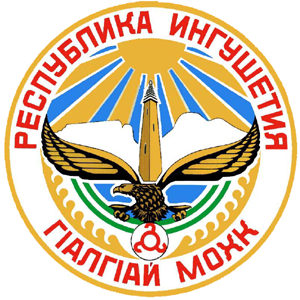 